INDICAÇÃO Nº 3240/2017Sugere ao Poder Executivo Municipal a troca de lâmpada do poste localizado defronte ao nº 1291, da Rua Bélgica, no bairro Cândido Bertine, neste município. Excelentíssimo Senhor Prefeito Municipal, Nos termos do Art. 108 do Regimento Interno desta Casa de Leis, dirijo-me a Vossa Excelência para sugerir que, por intermédio do Setor competente, seja executada a troca de lâmpada do poste localizado defronte ao nº 1291, da Rua Bélgica, no bairro Cândido Bertine.Justificativa:Conforme reivindicação da população, este vereador solicita a troca de lâmpada do poste localizado no endereço acima, uma vez que as mesma está queimada. Solicito que o serviço seja feito com URGÊNCIA, pois o local está muito escuro sem a iluminação pública, fato que está colaborando com furtos e outros atos ilícitos pelo local.Plenário “Dr. Tancredo Neves”, em 28 de março de 2.017.ISAC GARCIA SORRILLO“Isac Sorrillo”-vereador-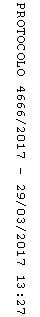 